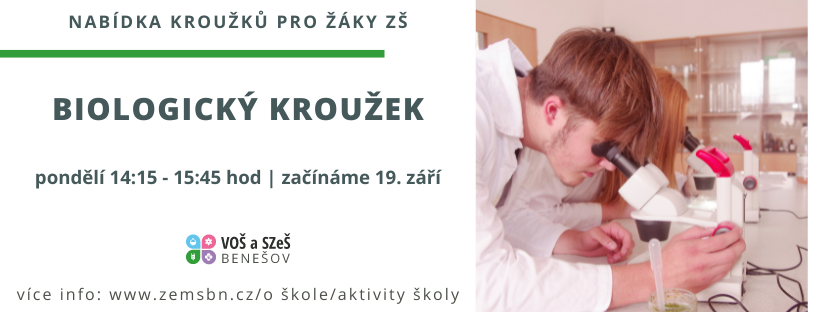 Termín konání:1 x týdně 2 vyučovací hodiny, začínáme v pondělí 19. 9. 2022Čas konání:pondělí 14:15 – 15:45Místo konání:Areál VOŠ a SZeŠ Benešov a areál praktického vyučování VOŠ a SZeŠ Benešov, Pomněnice u BenešovaLektor:RNDr. Hana PallováPro koho je kroužek určený:žáci 2. stupně ZŠkroužek je pro účastníky ZDARMAMaximální počet je 15 žáků.Na co se můžete těšit?mikroskopování mikroorganismů (prvoci, řasy, plísně)zkoumání života v různých druzích mechůzkoumání a kultivace bakterií na různých předmětech (klíčích, mincích apod.) a jejich mikroskopovánípokusy s rostlinami (schopnost fotosyntézy, obsah škrobu)mikroskopování různých částí rostlin a živočichů (buňky, průduchy, pletiva rostlin; křídlo motýla, noha pavouka)přírodovědné hry a soutěžeprezentace o zajímavých druzích živočichů a rostlinpraktické určování přírodninvytvoření biologické sbírky na určité téma (v případě zájmu)exkurze do přírody na zajímavé lokalityPřihlášení na kroužek:Přihláška: Prihlaska - biologicky krouzek 2022.pdfV případě zájmů nás kontaktujte emailem nebo telefonicky.Email: m.brozova@zemsbn.czTelefon: Ing. Brožová – 737 145 040Přihlášení: nejlépe do 15. 9. 2022, možnost dohlásit se i po tomto datu